AZAMİ SÜRE SONU SINAVLARIÜniversitemiz Kredili Önlisans ve Lisans Öğretim Yönetmeliğinin 16.maddesi 3.bendi(*) uyarınca aşağıda belirtilen tarihlerde Azami Süre Sınavları yapılacaktır. Sınav Hakları ile ilgili tarihler aşağıya çıkarılmıştır.Başvuru :			03-06 ŞUBAT 2020 Sınav Prog. İlanı :  	07 ŞUBAT 2020 1.SINAVLAR :       	10-13 ŞUBAT 2020 2.SINAVLAR :       	19-21 ŞUBAT 2020 Başvuru için Öğrenci İşleri bürosundan alınacak Dilekçe Formunun doldurularak teslim edilmesi gerekmektedir. Not : Bu sınavlara girme hakkı olduğu halde başvuru yapmayan ve sınava girmeyen öğrenciler, sınav hakkını  kullanmış sayılacaktır.___________________________________________Öğrenim Süreleri MADDE 16-(1) 2547 sayılı Kanunun 44 üncü maddesi uyarınca; bir yıl süreli yabancı dil hazırlık sınıfı hariç, kayıt olduğu programa ilişkin derslerin verildiği dönemden başlamak üzere, her dönem için kayıt yaptırıp yaptırmadığına bakılmaksızın; öğrenim süresi iki yıl olan önlisans programlarını azami dört yıl, öğrenim süresi dört yıl olan lisans programlarını azami yedi yıl, öğrenim süresi beş yıl olan lisans programlarını azami sekiz yıl, öğrenim süresi altı yıl olan lisans programlarını azami dokuz yıl içinde tamamlamak zorundadırlar. (2) Azami öğrenim süreleri sonunda, kayıtlı oldukları bölüm/programdan mezun olabilmeleri için, hiç almadıkları ve/veya devam koşulunu yerine getirmedikleri için sınav hakkı elde edemedikleri ders sayısı altı veya daha fazla olan öğrencilerin Üniversite ile ilişiği kesilir. (3) Azami öğrenim süreleri sonunda, kayıtlı oldukları bölüm/programdan mezun olabilmeleri için son sınıf öğrencilerine, daha önce alıp başarısız oldukları (FF), (FD), (K) notu aldıkları tüm dersler için, ders sayısına bakılmaksızın iki ek sınav hakkı verilir. Sınavda alınan notlar harf notuna çevrilir. Yarıyıl/yıl içinde alınan notlar hesaba katılmaz. (4) Ek sınavlar sonunda mezuniyet için kalan ders sayısını, hiç almadıkları ve devam koşulunu yerine getirmedikleri dersler de dâhil olmak üzere, beş derse indiremeyen öğrencilerin Üniversite ile ilişiği kesilir.(5) Ek sınavlar sonunda mezuniyet için kalan ders sayısını, hiç almadıkları ve devam koşulunu yerine getirmedikleri dersler de dâhil olmak üzere, iki ile beş dersi kalan öğrencilere üç yarıyıl, ek sınavları almadan iki ile beş dersi kalan öğrencilere ise dört yarıyıl (sınıf geçme esasına göre öğretim yapılan kurumlarda iki öğretim yılı) ek süre tanınır. Verilen ek süreler sonunda mezuniyet için birden fazla dersi kalan öğrencilerin Üniversite ile ilişiği kesilir. Ek süre verilen öğrenciler, katkı payı/öğrenim ücreti yükümlülüklerini yerine getirerek dönem kayıtlarını yaptırmak zorundadırlar.(6) Ek sınavlar sonunda, mezuniyet için bir dersten başarısız olan öğrencilere, öğrencilik hakkından yararlanmaksızın, başarısız oldukları dersin sınavlarına sınırsız girme hakkı tanınır.(7) Program müfredatında yer alan bütün derslerden geçer not aldıkları halde mezuniyet için gereken 2.00 GANO’yu sağlayamadıkları için ilişikleri kesilme durumuna gelen son dönem (sınıf geçme esasına göre öğretim yapılan birimlerde son sınıf) öğrencilerine not ortalamalarını yükseltmek üzere diledikleri derslerden sınırsız sınav hakkı tanınır. Öğrenciler sınavlarına katılmak istedikleri dersleri dönem başında dilekçe ile kayıtlı oldukları birime bildirmek zorundadırlar.(8) Sınırsız sınav hakkı kullanan öğrencilerden, uygulamalı, uygulaması olan ve daha önce alınmamış dersler dışındaki derslere devam şartı aranmaz. Açılacak sınavlara, üst üste veya aralıklı olarak toplam üç eğitim-öğretim yılı hiç girmeyen öğrenciler, sınırsız sınav haklarından vazgeçmiş sayılır ve bu haktan yararlanamazlar. Bu durumda olan öğrencilerin Üniversite ile ilişiği kesilir. (9) Sınırsız hak kullanma durumunda olan öğrenciler sınava girdiği ders başına öğrenci katkı payını/öğrenim ücretini ödemeye devam ederler. Ancak bu öğrenciler, sınav hakkı dışındaki diğer öğrencilik haklarından yararlanamaz.……..………………………………………     PROGRAM BAŞKANLIĞINAYüksekokulunuz ……………………………………programı……………………… no’lu öğrencisiyim. Azami öğrenim süresini doldurmuş bulunmaktayım ve Bursa Uludağ Üniversitesi Kredili Önlisans ve Lisans Öğretim Yönetmeliğinin 16. maddesi hükümleri kapsamında sınavlara girme koşullarını sağlamaktayım. Bu maddenin 3. bendinde belirtilen hüküm kapsamında açılacak olan başarısız derslerimin sınavlarına girmek istiyorum. Gereğini arz ederim.  								Adı Soyadı	: İmzası 		: Tarih 		: Adres:………………………….. ………………………………….Tel:……........……………………e-mail:….......…………………… Sınav Haklarından Yararlanabilir  Sınav Haklarından Yararlanamaz      AÇIKLAMA:………………………………………………………………………………………………………………………………………………………………………………………...ONAY Program Başkanı :Adı Soyadı 	     :   		Tarih 		     :İmza 		     :  BURSA ULUDAĞ ÜNİVERSİTESİYENİŞEHİR İBRAHİM ORHAN MESLEK YÜKSEKOKULUAZAMİ SÜRELER SONU EK SINAV TALEP FORMU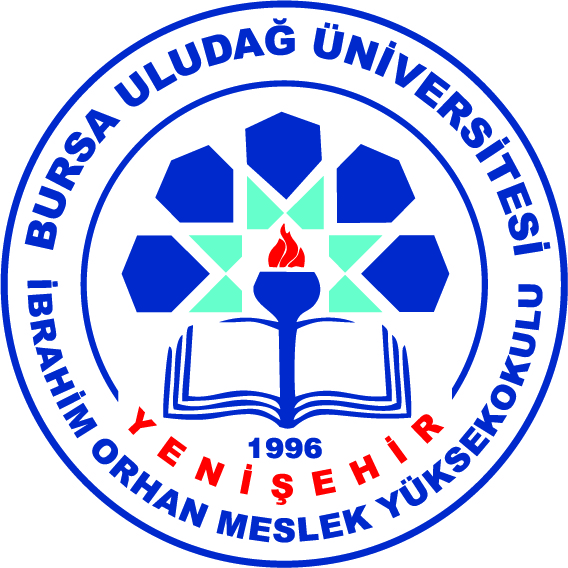 